De filezwaarte* neemt nu al drie maanden achtereen toe. De afgelopen jaren zag de ANWB de files gestaag afnemen maar ook in de afgelopen maand is deze trend doorbroken. Vergeleken met november 2012 stond er 25 procent meer file.Ondanks deze stijging is de filezwaarte nog niet op het niveau van voor de economische crisis. Ten opzichte van de gemiddelde filezwaarte in november over de afgelopen zeven jaren stond er de afgelopen maand 30 procent minder file.November kende zeven spitsen met meer dan 300 kilometer file. De maandagochtendspits op 4 november en de avondspits van 5 november spanden de kroon met respectievelijk 369 en 372 kilometer. Ongelukken en regen speelden automobilisten toen parten.De grootste knelpunten in november waren de A15 en A20 bij Rotterdam. 

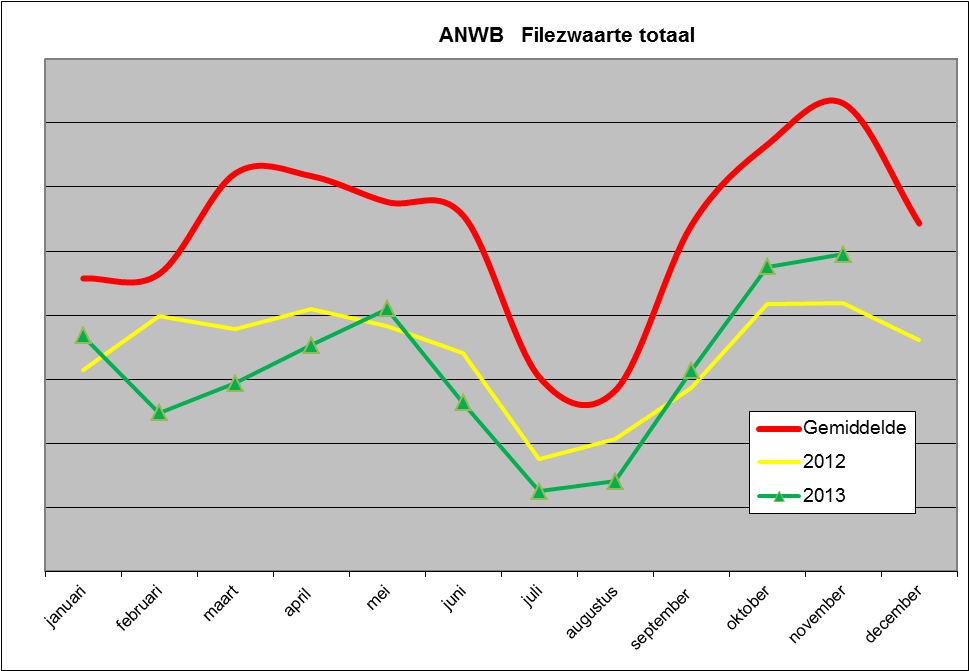 